FICHE D’INSCRIPTION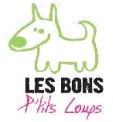 VACANCES DE JANVIER Nom et Prénom de(s) l’enfant(s) :	Précisez :Maternelle Primaire    Nom et Prénom des Parents :Contact : Accueil CLSH Les Bons P’tits Loups : 05.62.62.22.90Direction.bpl32@gmail.comDate et signature :  Du 2/01/2018 au 05/01/2018 Du 2/01/2018 au 05/01/2018MARDI 2 JANVIERMatinRepas A-midiMERCREDI 3 JANVIERMatinRepas A-midiJEUDI 4JANVIER MatinRepas A-midiVENDREDI 5JANVIERMatinRepas A-midi